Publicado en   el 16/09/2015 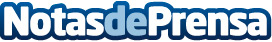 Inrix Road Weather: una app para saber si las condiciones climáticas son seguras para conducirDatos de contacto:Nota de prensa publicada en: https://www.notasdeprensa.es/inrix-road-weather-una-app-para-saber-si-las Categorias: Automovilismo Industria Automotriz http://www.notasdeprensa.es